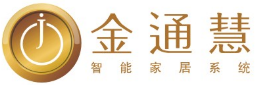 智能家居·互控系统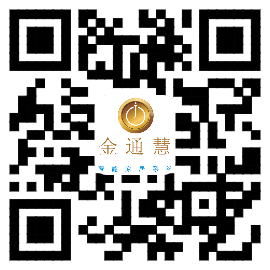 技术手册型号与参数说明请登录金通慧官网www.szjth.cn参与互动演示，更多资料和视频请进入官网下载，或加入无线互控开关交流群“193236352”，到群文件下载。，QQ：295802882深圳市金通慧网络技术有限公司产品型号与参数第一部分：无线互控开关系列系列与型号说明：A系列=金典外观系列=金通慧经典外观设计B系列=微晶玻璃面板系列X1=短码系列=支持单火线的简单协议系列，无反馈。也有零火线产品，但是运行的是简单协议。X2=长码系列=支持零火线的高端协议系列，有反馈。A1系列无线互控开关说明：433mhz射频通讯，ASK技术单火线/零火线接入，直接替换普通机械开关，替代双控开关不用拉线。短码协议，无反馈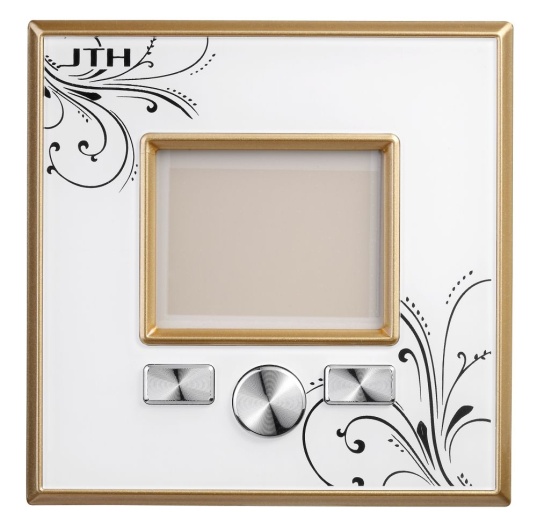 B1系列无线互控开关说明：433mhz射频通讯，ASK技术单火线/零火线接入，直接替换普通机械开关，替代双控开关不用拉线。短码协议，无反馈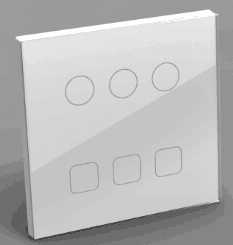 B2系列无线互控开关说明：433mhz射频通讯，GFSK技术零火线接入，须布设火线+零线。长码协议，有反馈。支持7点双向互控带反馈，情景控制，不限数量。第二部分：智能网关，摄像机外观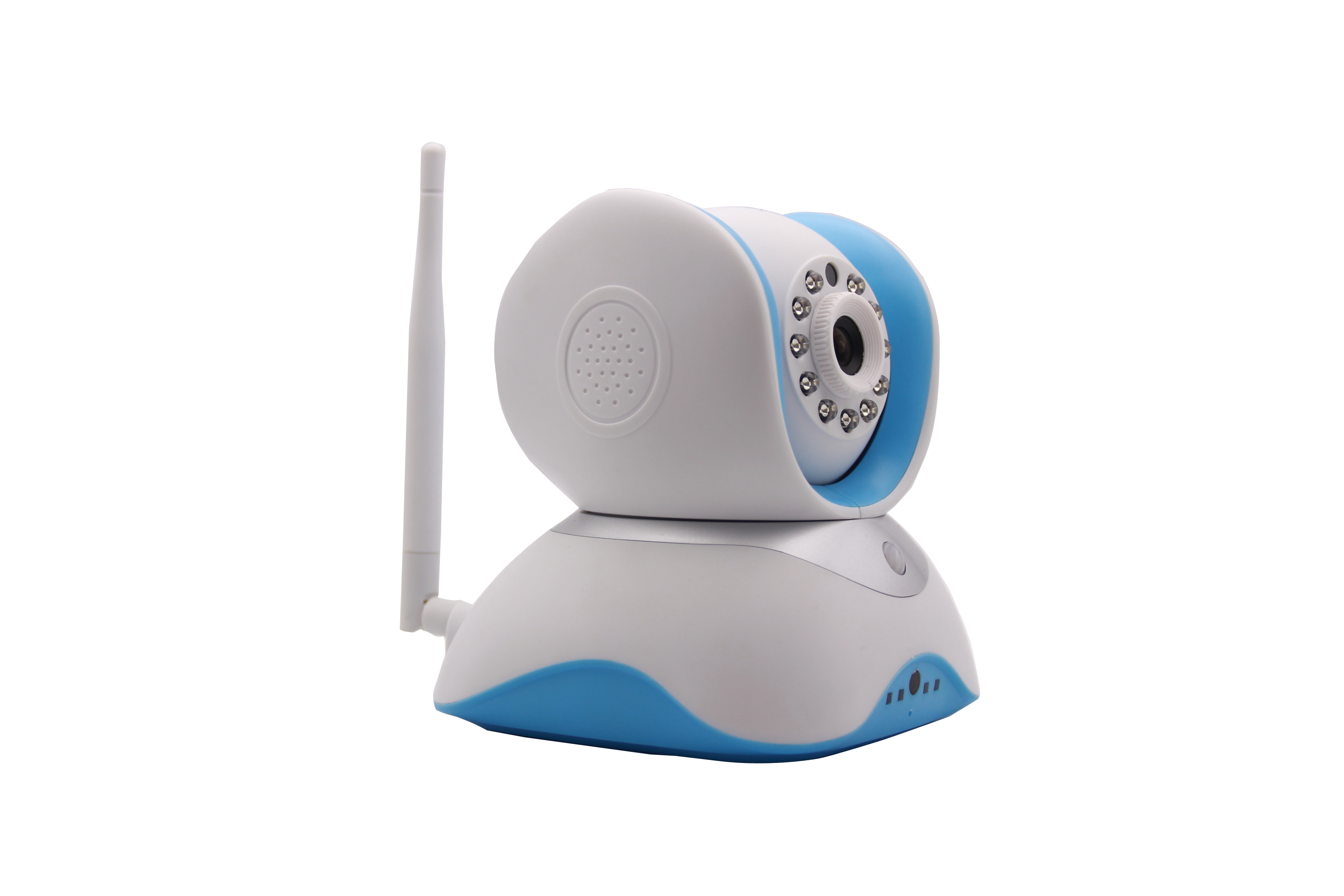 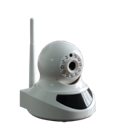 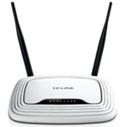 说明：网关摄像机=家电控制+视频监控+安防报警网关控制器=家电控制+安防报警网络摄像机=视频监控+安防报警网络/网关摄像机部分的性能如下：型号包括：X1网关摄像机X1网关控制器X2网关摄像机X2网关控制器X1网关摄像机，X1网关控制器说明：网关摄像机具有普通网络摄像机的视频监控与安防报警功能，同时具有家电控制的功能。网关控制器具有家电控制和安防报警功能，不具备视频监控功能。433mhz射频通讯，ASK技术。短码码协议，支持单火线系统，无反馈。X2网关摄像机，X2网关控制器说明：网关摄像机具有普通网络摄像机的视频监控与安防报警功能，同时具有家电控制的功能。网关控制器具有家电控制和安防报警功能，不具备视频监控功能。433mhz射频通讯，GFSK技术，室内传输距离远。短码码协议，支持单火线系统，无反馈。第三部分：各类家电控制器空调控制器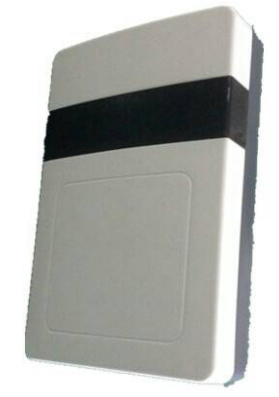 多功能红外转发器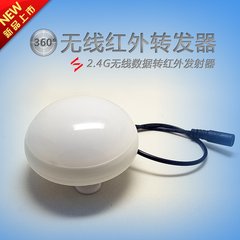 窗帘控制器说明：窗帘控制器，用于控制电动窗帘电机。控制指令来自于金通慧智能家居系统。适合于X1系列，X2系列。分别具有A款和B款两种外观。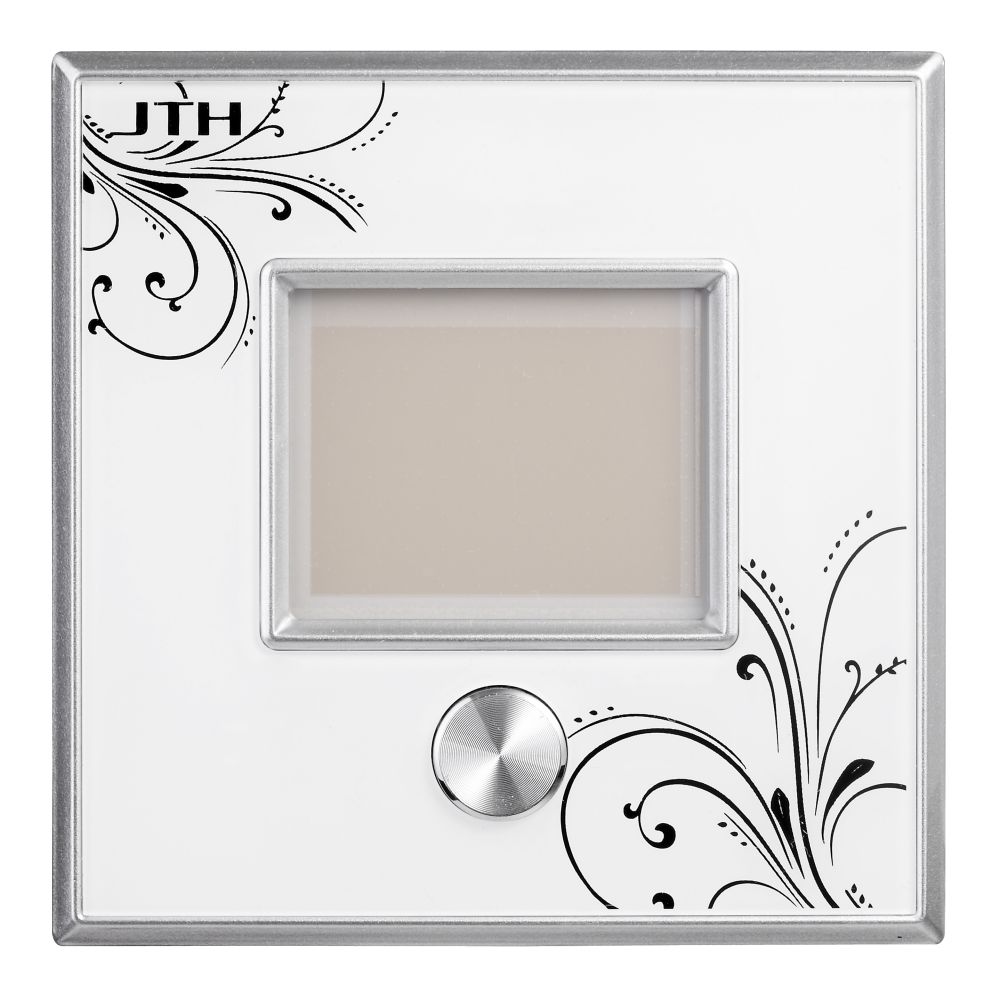 门锁控制器通用控制器第四部分：其他配套设备WIFI覆盖，AP热点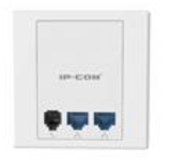 其他WIFI覆盖方案，等待中。各类安防报警探头幕帘红外探测器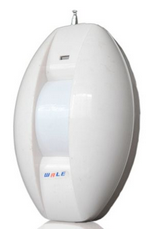 广角红外探测器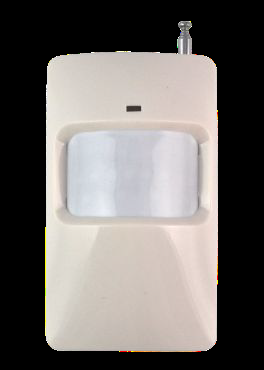 门磁探测器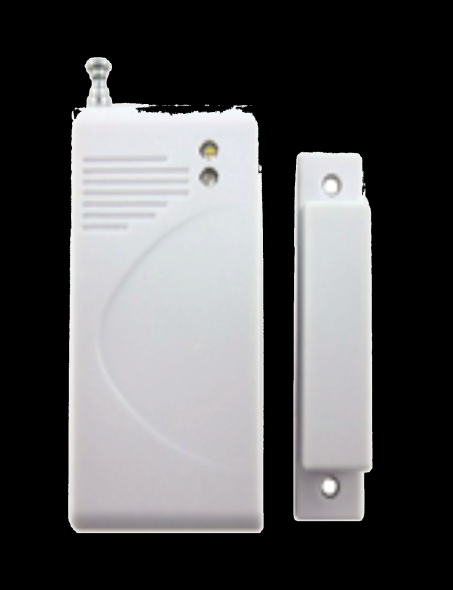 可燃气体探测器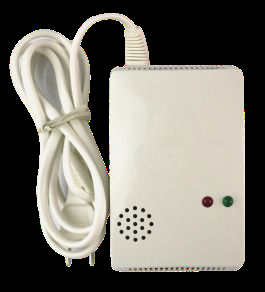 烟雾探测器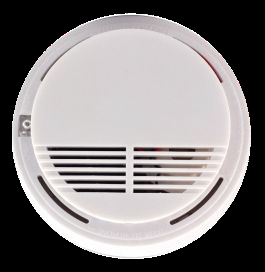 背景音乐系统背景音乐中央主机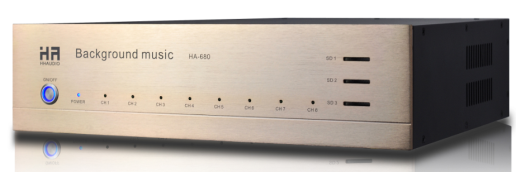 背景音乐控制器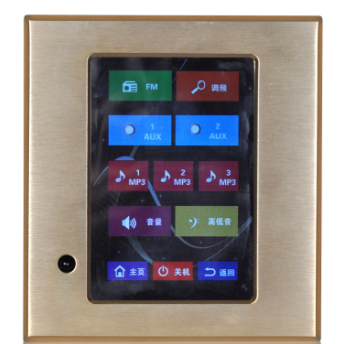 智能门锁，指纹锁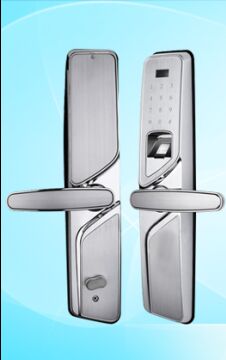 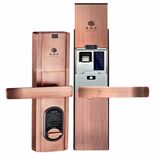 型号JTH-A1系列 （单火线）负载连接方式火线进，火线出通信方式433MHZ，ASK技术通信距离室内30M，以实际测量为准单路负载能力LED, 100W; 节能灯白炽灯500W电源AC110V-220V  50~60HZ工作温度-10℃—50℃型号JTH-A1L （零火线）负载连接方式火线进，火线出通信方式433MHZ，ASK技术通信距离室内30M，以实际测量为准负载能力LED, 100W; 节能灯白炽灯500W工作电源AC110V-220V  50~60HZ工作温度-10℃~50℃型号JTH-A1L （零火线）负载连接方式火线、零线进，火线出通信方式433MHZ，GFSK技术功能特点带反馈通信距离室内50M，以实际测量为准总负载能力1000W工作电源AC110V-220V  50~60HZ工作温度-10℃~50℃1型摄像机外观适用于以下型号：X1-1网关摄像机X2-1网关摄像机X1-1网络摄像机X2-1网络摄像机2型摄像机外观适用于以下型号：X1-2网关摄像机X2-2网关摄像机X1-2网络摄像机X2-2网络摄像机网关控制器外观适用于以下型号：X1网关控制器X2网关控制器型号网络摄像机像素100万图像编码标准H.264视频质量720P：1280*720，国际高清标准红外夜视支持视频通话支持录像支持，TIF卡云台控制内置水平和垂直控制电机尺寸110*104*116mm电源5VDC与路由器的连接方式有线，WIFI无线安防探头设备支持探头通讯方式433MHZ图像分析报警支持型号空调控制器通信方式433MHZ射频 转 红外学习码红外码，2键工作电压AC220V尺寸118 mm x73 mm x40mm型号X1系列多功能红外转发器X2系列多功能红外转发器通信方式433MHZ转红外，接入金通慧智能家居系统学习码红外码，64键工作电压5VDC尺寸直径9.8cm，半圆形适用电器红外遥控类：空调机、电视机、机顶盒、DVD等型号X1系列窗帘控制器X2系列窗帘控制器通信方式433MHZ，接入金通慧智能家居系统技术种类X1系列，ASKX2系列，GFSK输出方式1，交流正反转，单轨，双轨2，干触点，单轨，双轨工作电压交流220VAC尺寸86*86，86型开关面板适用电器电动窗帘控制A1系列双轨窗帘控制器B1系列双轨窗帘控制器B2系列双轨窗帘控制器A1系列单轨窗帘控制器型号X1系列门锁控制器X2系列门锁控制器通信方式433MHZ射频转射频控制门锁的种类所有带遥控的门锁，须事先确认。工作电压AC220V尺寸118 mm x73 mm x40mm型号X1系列通用控制器X2系列通用控制器通信方式433MHZ射频多种输出方式±12VDC；220VAC干触点可控制的设备大型电机，水泵，喷灌，浇花，电源总控，等等。工作电压AC220V尺寸118 mm x73 mm x40mm型号W15AP带宽速率150M无线上网支持电话线接入支持网线接入支持安装尺寸86型型号MHW通信方式433MHZ探测距离8米工作电压DC4.5V（7号电池1.5V×3）探测角度水平100°、上下8°尺寸76×59×34mm型号GHW通信方式433MHZ探测距离8米工作电压DC9V探测角度水平100°、上下60°尺寸76×49×68mm型号MC通信方式433MHZ工作电压DC12V/26A尺寸71×36×15mm型号QG通信方式433MHZ报警浓度:15%~25% LEL工作电压AC220V使用环境:温度：－10℃~+45℃,  湿度： 30％~90%尺寸118 mm x73 mm x40mm型号YG通信方式433MHZ输出形式警戒输出开路，报警时出短路工作电压DC9V使用环境:+4℃~ 50℃, 10—90%无冷凝型号背景音乐主机输出8分区，独立调节音源2*20W立体声存储方式SD卡音效HIFI立体声外部接口RS485型号控制面板通信方式有线屏幕尺寸3.5寸控制触摸控制型号智能门锁通信方式2.4GHZ，zigbee开锁方式指纹，ic卡，钥匙，手机工作电压4.8V~6V指纹数量90枚适应门厚45mm~110mm